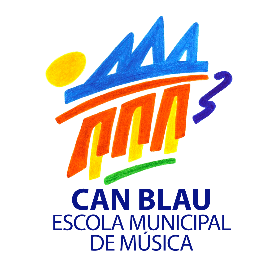  Preinscripció		           			     Curs que sol·licita 2019- 2020 Renovació 								 Empadronat Sant Josep    Segona matrícula 100% descompte,  si es té un altre germà/na apuntat/da.     *** Per favor, reompliu aquest full amb lletra majúscula.***Llinatges Nom                                                                                    DNIData  de naixement DomiciliCP i poblacióE-mail Telèfon Sol·licitud segon instrument (només a partir de segon curs) / Altres observacions Nom i llinatges de la mare i del pare en cas de ser menor d’edat   Lloc i data  Signatura de la mare o del pare en cas de ser menor d’edat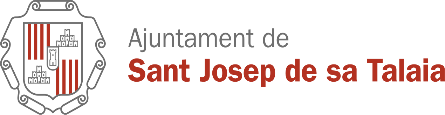 Autoritzo que el meu fill surti en mitjans de comunicació i informacions sobre l'Escola Municipal de Música Can Blau.Signatura mare/ pare/ tutor: .................................................................._________________________________________________________________________Confirmo estar informat que el centre no es fa responsable dels alumnes fora del seu horari lectiu (Reglament de l'Escola Municipal de Música Can Blau, Cap. III 2.1, d).Signatura mare/pare/tutor ..................................................................PREINSCRIPCIONS NOUS ALUMNESDel 17 de juny al 21 de juny es podrà presentar a l’oficina, la documentació per a nous alumnes.RENOVACIÓ D’ALUMNESDel 3 de juny al 14 de juny es podrà presentar a l’oficina la documentació i el justificant d’autoliquidació (www.santjosep.org → Pagaments online de tributs → Autoliquidacions → Escola de Música Can Blau)HORARI: DE DILLUNS A DIVENDRES DE 16.00 A 20.00 El 28 de juny es publicarà la llista provisional d’alumnes admesos. De l’1 al 5 de juliol els nous alumnes admesos hauran de portar el justificant de pagament de matrícula per formalitzar la inscripció.El 15 de juliol es publicarà la llista definitiva d’alumnes admesos. Els no admesos estaran en llista d’espera.Pagament de la matrícula a la web:  www.santjosep.org → Pagaments online de tributs → Autoliquidacions → Escola de Música Can BlauEn el nostre tauler d’anuncis o pàgina web podeu consultar els horaris corresponents al pròxim curs, llistes d’alumnes provisionals i definitives._______________________________________________________________________________________________Criteris d’acceptació dels nous alumnes1r Germans d’alumnes que ja estiguin cursant estudis al centre i que estan empadronats al municipi de Sant Josep.2n Empadronats al municipi de Sant Josep.3r Germans d’alumnes que ja estiguin cursant estudis al centre i no estan empadronats al municipi de Sant Josep.4t Per rigorós ordre d’arribada de les preinscripcions. (Només s’accepten preinscripcions presencials)Documentació que cal lliurar-Formulari de dades que pots descarregar de la nostra web o recollir-lo a l’escola.-Fotocòpia del DNI de l’alumne.-Formulari domiciliació bancària que pots descarregar de la nostra web o recollir-lo a l’escola.-En el cas de ser resident al municipi de Sant Josep, cal aportar certificat de resident (descàrrega online).Nota: Preus matrícules  (si són germans només es paga la matrícula del més gran)